Ağustos 2017 Sanayi Üretim Endeksi’ne ilişkin veriler Türkiye İstatistik Kurumu (TÜİK) tarafından 9 Ekim 2017 tarihinde yayımlandı.TÜİK tarafından aylık yayımlanan Sanayi Üretim Endeksi, Türkiye’deki sanayi kuruluşlarının toplam üretiminin zaman içindeki değişimi hakkında bilgi vermektedir.Şekil 1: Aylara göre sanayi üretim endeksi (mevsim ve takvim etkilerinden arındırılmış, 2010=100)Ağustos ayında Türkiye (TR) Geneli Sanayi Üretim Endeksi bir önceki aya (Temmuz 2017) göre yüzde 0,1 azalış göstermiştir. Ağustos (2017) ayındaki azalışta bir önceki aya göre madencilik ve taşocakçılığındaki yüzde 1,5 ve elektrik, gaz, buhar ve iklimlendirme üretimi ve dağıtımındaki yüzde 1,1’lik azalışın etkili olduğu görülmektedir. İmalat sanayinde ise yüzde 0,2’lik artış olduğu görülmektedir.Ana sanayi gruplarına bakıldığında toplam sanayi endeksindeki azalışta sermaye malı, enerji ve ara malında yaşanan azalışın etkisi olduğu görülmektedir (sırasıyla yüzde 3,7, yüzde 1,0 ve yüzde 0,5’l,k azalışlar).İmalat sanayinin alt sektörlerinde geçen aya göre en fazla azalış bilgisayarların, elektronik ve optik ürünlerin imalatı( yüzde 16,8) sektöründe gerçekleşti. Bu sektörü, yüzde 13,3 ile motorlu kara taşıtı treyler(römork) ve yarı treyler(yarı römork) imalatı ve yüzde 10,6 ile makine ve ekipmanların kurulumu  ve onarımı sektörleri takip etti. En fazla artış ise yüzde 11,8 ile temel eczacılık ürünlerinin ve eczacılığa ilişkin malzemelerin imalatı sektöründe gerçekleşti.Endeks bir önceki yılın aynı ayına göre yüzde 5,2 oranında artış göstermiştir. Ağustos (2017) ayında önceki yıla göre ana sanayi sektörleri itibariyle en yüksek artış yüzde 7,3 ile elektrik, gaz, buhar ve iklimlendirme üretimi ve dağıtımı sektöründe yaşanırken, bunu yüzde 5,6’lık artışla imalat sanayi sektörü takip etti. Madencilik ve taşocakçılığı sektöründe ise yüzde 4,7’lik azalış yaşandı.Ana sanayi gruplarına bakıldığında, dayanıklı tüketim malı imalatında yüzde 9,5’lik, enerji imalatında yüzde 7,6’lık, sermaye malı imalatında yüzde 7,3’lük, ara malı imalatında yüzde 3,7’lik ve dayanıksız tüketim malı imalatında yüzde 3,5’lik artış yaşandığı görülmektedir.Şekil 2: Yıllara göre Ağustos ayları itibariyle sanayi üretim endeksi (takvim etkisinden arındırılmış, 2010=100)2017 Ağustos SANAYİ ÜRETİM ENDEKSİ9 Ekim 2017                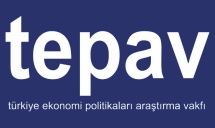 Tablo 1: Sanayi Üretim Endeksi Büyüme Oranları,  Ağustos 2017Önceki Aya Göre (%)Önceki Yıla Göre (%)Ara Malı-0,53,7Dayanıklı Tüketim Malı8,49,5Dayanıksız Tüketim Malı2,63,5Enerji-1,07,6Sermaye Malı-3,77,3TOPLAM-0,15,2Tablo 2: Sanayi Üretim Endeksi Sektörel Büyüme Oranları, Ağustos 2017Önceki Aya Göre (%)Önceki Yıla Göre (%)Madencilik ve Taşocakçılığı-1,5-4,7İmalat Sanayi0,25,6Elektrik, Gaz, Buhar ve İklimlendirme Üretimi ve Dağıtımı-1,17,3TOPLAM-0,15,2